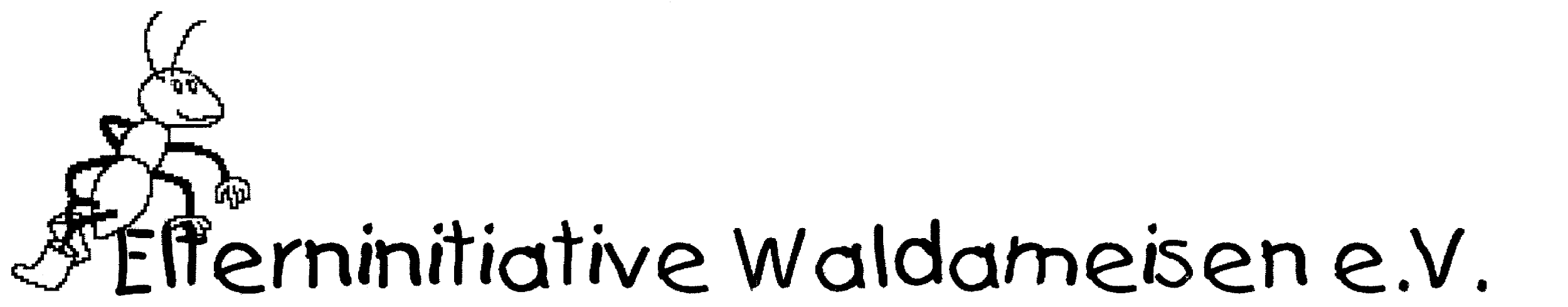 Wir suchen ab sofort eine/nLeitung (m/w/d) für 39 Std./Woche (unbefristet)Wir sind die Waldameisen - also die 40 Kinder vom zweigruppigen Waldkindergarten (U3 + Ü3) in Krefeld-Hüls. 
Die Waldameisen e.V. wurden 1998 als Elterninitiative in Krefeld gegründet. Direkt am Wald befindet sich der Platz mit seinen 3 Bauwagen und bietet die tägliche Möglichkeit die Natur im Naturschutzgebiet Hülser Berg zu erleben. Unsere liebevollen und qualifizierten Erzieher*innen begleiten die Kinder bei ihren individuellen Lernerfahrungen und unterstützen ihre Entwicklung zu selbstbestimmten und selbstbewussten Menschen. Dafür arbeiten unsere Erzieher*innen in Hand und auf Augenhöhe mit den Kindern, den Eltern und legen großen Wert auf eine stimmige Arbeit im Team.
Unser Kindergarten bietet frühkindliche Bildung, ein bedarfsgerechtes Betreuungsangebot und eine hohe Betreuungsqualität.Um unser Team zu vervollständigen, suchen wir Dich ab 1. Januar 2023 als Kita-Leitung (m/w/d) Ende der Bewerbungsfrist (15. Oktober 2023, Poststempel)Das wünschen wir Kinder uns von dir:Du bastelst und forschst gemeinsam mit uns und entdeckst die vielzähligen tages- und jahreszeitlichen Veränderungen der Natur - hierbei nutzen wir ausschließlich die verschiedenen Naturmaterialien des Waldes und ausgewählte Hilfsmittel (Werkzeug, Malsachen, Seile etc.).Du lehrst uns Achtung und Verantwortung gegenüber Tieren und Pflanzen zu nehmen.Du begleitest uns in der Gruppe und förderst unsere individuellen Persönlichkeiten. Du feierst mit uns Feste und begleitest uns auf Ausflüge.
Das wünschen wir Erzieher und Erzieherinnen uns von dir: Du hast eine starke Persönlichkeit, die den Kindern ein Vorbild ist und unserem Team eine Ergänzung. Du bist authentisch und ehrlich. Du bist interessiert an stetiger Weiterentwicklung. Du lebst mit uns unsere Feedback- und Fortbildungskultur. Du kannst Feedback offen und konstruktiv entgegennehmen und uns wertschätzend und emphatisch entgegenbringen. Du fühlst dich sicher in der Konzeption und Umsetzung pädagogischer Konzepte. Sowohl im Team als auch allein planst du gerne neue Projekte und Angebote für die Kinder und setzt neue Impulse. Ebenso sicher kannst du flexibel auf die aktuellen Bedürfnisse all unserer Kinder eingehen. Du weißt, was es bedeutet, in einem Waldkindergarten zu arbeiten. Du hast zu allen Jahreszeiten schon viel Zeit in der Natur verbracht. Die Vorstellung, bis zu den Knöcheln im Matsch zu waten schreckt dich ebenso wenig ab, wie die Kälte im Winter oder die Hitze im Sommer. Wir möchten uns auf dich verlassen können, so wie du dich auf uns verlassen kannst. Wir möchten mit dir rechnen können und wünschen uns, dass du zu allen Kindern, Eltern und uns eine eigene wertvolle Beziehung aufbaust. Das bringst du mit:eine abgeschlossene pädagogische Ausbildung z.B. als staatlich anerkannt*e Erzieher*in (m/w/d) oder ein Studium im Bereich der Kindheitspädagogik, Erziehungswissenschaften, Soziale Arbeit etc.Du profitierst von Deiner mehrjährigen Berufserfahrung und hast bereits eine Führungsrolle in einem Kindergarten übernommen (gerne auch als Gruppenleitung oder Stellvertretungsfunktion)Ein zielorientierter und kooperativer Führungsstil zeichnen Dich aus.Du förderst eine Entwicklungskultur und ermöglichst deinen Mitarbeiter*innen, ihre Stärken und Interessen bestmöglich einzubringenDu hast Lust darauf, etwas zu bewegen und bringst eine ausgeprägte Eigeninitiative und Organisationskompetenz mitEin ausgeprägtes Verständnis für Betriebsführung und fundierte Kenntnisse in Verwaltungsaufgaben gehören zu deinen Stärken (z.B. KiBiz-Web, Personal-und Einsatzplanung, Excel, Word, Microsoft Teams)Du bewahrst auch in hektischen Situationen einen kühlen Kopf und verstehst es, Konflikte zu lösenDu hast Spaß an einer vertrauensvollen Zusammenarbeit mit Eltern und VorstandWertschätzung, Vertrauen und ein echtes Interesse an den Kindern und Deinen Kolleg*innen haben für Dich PrioritätDas erwartet dich bei uns:ein Arbeitsplatz mit viel Gestaltungsspielraumein professionelles und motiviertes Teameinen Arbeitsplatz mitten im Waldindividuelle Entwicklungsmöglichkeiten durch abgestimmte Fortbildungen und Supervisionen ein optimaler BetreuungsschlüsselBezahlung nach TVöD-SuE (+ 13. Monatsgehalt)Finanzielle Unterstützung für ArbeitskleidungWir freuen uns schon darauf, einen Blick in deinen Lebenslauf zu werfen! Schicke uns doch gleich deine Bewerbung oder melde dich, wenn du Rückfragen hast. Weiterführende Informationen erhältst du auch auf unserer Website.Elterninitiative Waldameisen e.V.Talring 18147802 KrefeldOder per Mail an personal@waldameisen-krefeld.deArt der Stelle: Vollzeit, FestanstellungArbeitsstunden: 39 pro Woche